Приложение 2Метод «фишбоун», или «рыбья кость», заключается в том, что изучаемая проблема трансформируется в схему – «рыбий скелет». Схема скелета:• Голова – проблема. • Верхние косточки – причины.• Нижние косточки – факты. • Хвост – вывод.В «голове» скелета основной вопрос, который подлежит рассмотрению, например «ДТП из-за плохих погодных условий». На нижних косточках располагаются факты (результаты собственных наблюдений, статистика). На верхних − отмечаются причины данных фактов (учащиеся дают объяснение, почему происходят ДТП). Записи должны быть краткими, представлять собой ключевые слова или фразы, отражающие суть. Таким образом, работа строится в следующей последовательности: проблема, выделение фактов, указание причин, вывод.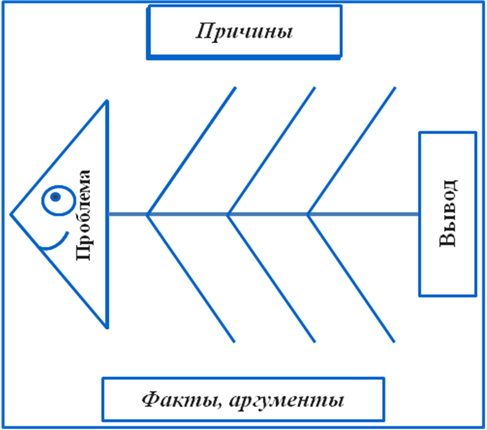 